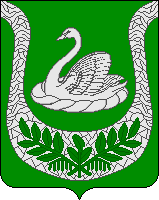 Совет депутатовмуниципального образования«Фалилеевское сельское поселение»Кингисеппского муниципального районаЛенинградской областиРЕШЕНИЕОт 18.10.2018 года  №297В соответствии с  Бюджетным кодексом РФ и Уставом МО «Фалилеевское сельское поселение» Кингисеппского муниципального района Ленинградской области, Совет депутатов МО «Фалилеевское сельское поселение» РЕШИЛ:1. Внести  в решение Совета депутатов МО «Фалилеевское сельское поселение» МО «Кингисеппский муниципальный район» Ленинградской области  от  14.12.2017  года №246 «О  бюджете МО «Фалилеевское сельское поселение» МО «Кингисеппский муниципальный район» Ленинградской области на 2018 год и на плановый период 2019 и 2020 годов» следующие изменения:В пункте 1:а)в абзаце 2цифры «22 566,2» заменить цифрами «37 170,2».б) в абзаце 3 цифры «22 940,8» заменить цифрами «37 544,8».1.2.Приложение №1 «Прогнозируемые общий объем доходов бюджета МО «Фалилеевское сельское поселение» Кингисеппского муниципального района  Ленинградской области на 2018 год» изложить в новой редакции:1.3. Дополнить приложением № 4.2. «Изменение распределения бюджетных ассигнований по целевым статьям(муниципальным программам  и непрограммным направлениям деятельности), группам и подгруппам видов расходов классификации расходов бюджетов, по разделам и подразделам классификации расходов бюджета МО «Фалилеевское сельское поселение» на 2018 - 2021 годов» следующего содержания:1.4.  Дополнить приложением № 5.2. «Изменение в распределение бюджетных ассигнований по разделам, подразделам бюджетной классификации расходов бюджета МО «Фалилеевское сельское поселение» на 2018 год и на плановый период 2019 и 2020 годов» следующего содержания:1.5. Дополнить приложением 6.2. «Изменение ведомственной структуры расходов бюджета МО «Фалилеевское сельское поселение» на 2018 год и на плановый период 2019 и 2020 годов» следующего содержания:1.6. В пункте 10 цифры «65,0» заменить цифрами «0,0».1.7.  В пункте 14 цифры «4 906,4» заменить цифрами «5 407,4».Глава муниципального образования«Фалилеевское сельское поселение»          	                        И.Б.ЛыткинО внесении изменений в Решение Совета депутатов МО «Фалилеевское сельское поселение» МО«Кингисеппский муниципальный район» Ленинградской области от 14.12.2017 года № 246 «О бюджете МО «Фалилеевское сельское поселение» МО «Кингисеппский муниципальный район»  Ленинградской области на 2018 год и на плановый период 2019 и 2020 годов»НаименованиеЦСРВРРзПРСумма                                                                    (тысяч рублей)Сумма                                                                    (тысяч рублей)Сумма                                                                    (тысяч рублей)НаименованиеЦСРВРРзПР2018 год2019 год2020 год12345678Всего14 604,00,00,0Муниципальная программа МО "Фалилеевское сельское поселение" "Развитие жилищно-коммунального хозяйства муниципального образования "Фалилеевское сельское поселение"42.0.00.000008 312,80,00,0Муниципальная программа МО "Фалилеевское сельское поселение" "Реализация социально-значимых проектов на территории муниципального образования "Фалилеевское сельское поселение"43.0.00.000004 064,00,00,0Муниципальная программа МО "Фалилеевское сельское поселение" "Развитие комфортного и безопасного проживания на территории муниципального образование "Фалилеевское сельское поселение"44.0.00.00000-150,00,00,0Муниципальная программа МО "Фалилеевское сельское поселение" "Развитие культуры и спорта в Фалилеевском сельском поселении"45.0.00.00000126,50,00,0Муниципальная программа МО "Фалилеевское сельское поселение" "Развитие автомобильных дорог в Фалилеевском сельском поселении"47.0.00.000001 851,70,00,0Обеспечение деятельности органов местного самоуправления86.0.00.00000476,50,00,0Непрограммные расходы органов местного самоуправления87.0.00.00000-77,50,00,0НаименованиеРзПРСумма                                                                    (тысяч рублей)Сумма                                                                    (тысяч рублей)Сумма                                                                    (тысяч рублей)2018 год2019 год2020 год123456Всего14 604,00,00,0ОБЩЕГОСУДАРСТВЕННЫЕ ВОПРОСЫ0100393,00,00,0Функционирование Правительства РФ, высших исполнительных органов государственной власти субъектов РФ, местных администраций0104476,50,00,0Резервные фонды0111-63,50,00,0Другие общегосударственные вопросы0113-20,00,00,0НАЦИОНАЛЬНАЯ БЕЗОПАСНОСТЬ И ПРАВООХРАНИТЕЛЬНАЯ ДЕЯТЕЛЬНОСТЬ0300-90,00,00,0Защита населения и территории от чрезвычайных ситуаций природного и техногенного характера, гражданская оборона0309-90,00,00,0НАЦИОНАЛЬНАЯ ЭКОНОМИКА04002 900,70,00,0Дорожное хозяйство (дорожные фонды)04092 915,70,00,0Другие вопросы в области национальной экономики0412-15,00,00,0ЖИЛИЩНО-КОММУНАЛЬНОЕ ХОЗЯЙСТВО050011 252,80,00,0Коммунальное хозяйство05028 312,80,00,0Благоустройство05032 940,00,00,0КУЛЬТУРА, КИНЕМАТОГРАФИЯ0800151,50,00,0Культура0801151,50,00,0СОЦИАЛЬНАЯ ПОЛИТИКА100021,00,00,0Пенсионное обеспечение100121,00,00,0ФИЗИЧЕСКАЯ КУЛЬТУРА И СПОРТ1100-25,00,00,0Массовый спорт1102-25,00,00,0НаименованиеГРБСРзПРЦСРВРСумма                                                                    (тысяч рублей)Сумма                                                                    (тысяч рублей)Сумма                                                                    (тысяч рублей)НаименованиеГРБСРзПРЦСРВР2018 год2019 год2020 год123456789Всего14 604,00,00,0АДМИНИСТРАЦИЯ МО ФАЛИЛЕЕВСКОЕ С/П91214 604,00,00,0ОБЩЕГОСУДАРСТВЕННЫЕ ВОПРОСЫ9120100393,00,00,0Функционирование Правительства РФ, высших исполнительных органов государственной власти субъектов РФ, местных администраций9120104476,50,00,0Исполнение функций органов местного самоуправления912010486.4.01.00120501,00,00,0Осуществление полномочий по исполнению муниципального земельного контроля на территориях поселения912010486.4.01.02840-24,50,00,0Резервные фонды9120111-63,50,00,0Непрограммные расходы органов местного самоуправления912011187.0.00.00000-63,50,00,0Другие общегосударственные вопросы9120113-20,00,00,0Функции органов местного самоуправления в сфере управления и распоряжения муниципальным имуществом912011387.9.01.80030-20,00,00,0НАЦИОНАЛЬНАЯ БЕЗОПАСНОСТЬ И ПРАВООХРАНИТЕЛЬНАЯ ДЕЯТЕЛЬНОСТЬ9120300-90,00,00,0Обеспечению первичных мер пожарной безопасности912030944.1.01.80090-90,00,00,0НАЦИОНАЛЬНАЯ ЭКОНОМИКА91204002 900,70,00,0Дорожное хозяйство (дорожные фонды)91204092 915,70,00,0Выполнение мероприятий по реализации областного закона от 15 января 2018 года № 3-оз 912040943.1.01.S46601 064,00,00,0Содержание автомобильных дорог912040947.1.01.8010091,50,00,0Капитальный ремонт и ремонт автомобильных дорог общего пользования местного значения912040947.1.01.80110315,00,00,0Капитальный ремонт и ремонт автомобильных дорог общего пользования местного значения, имеющих приоритетный социально значимый характер912040947.1.01.S42001 445,20,00,0Другие вопросы в области национальной экономики9120412-15,00,00,0Мероприятия по землеустройству и землепользованию912041287.9.01.80020-15,00,00,0ЖИЛИЩНО-КОММУНАЛЬНОЕ ХОЗЯЙСТВО912050011 252,80,00,0Коммунальное хозяйство91205028 312,80,00,0Содержание, обслуживание, капитальный и текущий ремонт объектов коммунального хозяйства912050242.2.01.80170195,00,00,0Мероприятия по строительству и реконструкции объектов водоснабжения, водоотведения и очистки сточных вод912050242.2.01.S02506 957,00,00,0Приобретение автономных источников электроснабжения (дизель-генераторов) 912050242.2.01.S42701 160,80,00,0Благоустройство91205032 940,00,00,0Формирование комфортной среды поселения912050343.2.01.L55503 000,00,00,0Содержание, обслуживание, капитальный и текущий ремонт объектов уличного освещения912050344.2.02.80190-60,00,00,0КУЛЬТУРА, КИНЕМАТОГРАФИЯ9120800151,50,00,0Культура9120801151,50,00,0Обеспечение выплат стимулирующего характера работникам муниципальных учреждений культуры 912080145.1.01.70360-500,60,00,0Обеспечение деятельности домов культуры912080145.1.01.80230573,10,00,0Расходы на выплаты персоналу 912080145.1.01.80230100168,10,00,0Закупка товаров, работ и услуг для обеспечения государственных (муниципальных) нужд912080145.1.01.80230200405,00,00,0Обеспечение выплат стимулирующего характера работникам муниципальных учреждений культуры 912080145.1.01.S036079,00,00,0СОЦИАЛЬНАЯ ПОЛИТИКА912100021,00,00,0Пенсионное обеспечение912100121,00,00,0Муниципальная пенсия за выслугу лет муниципальным служащим912100187.9.01.0041021,00,00,0ФИЗИЧЕСКАЯ КУЛЬТУРА И СПОРТ9121100-25,00,00,0Массовый спорт9121102-25,00,00,0Организация и проведение мероприятий в области физической культуры и спорта912110245.2.01.80270-25,00,00,0